Internationaler Frauentag am 8. März 2022    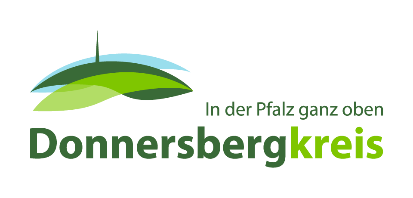 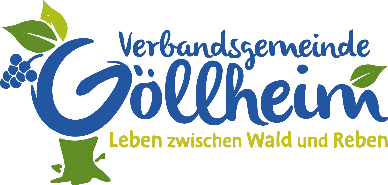 Veranstaltungen der Gleichstellungsbeauftragten der VG Göllheim und des Donnersbergkreises